PROFESSIONAL GRASSROOTS LOBBYING CAMPAIGN REPORTSponsor’s nameSponsor’s nameSponsor’s nameSponsor’s nameSponsor’s nameSponsor’s nameSponsor’s name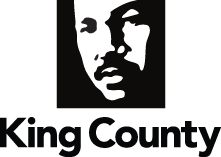 Business or occupationBusiness or occupationBusiness or occupationBusiness or occupationBusiness or occupationBusiness or occupationBusiness or occupationAddressAddressAddressAddressAddressAddressAddressTelephoneEmail addressEmail addressEmail addressEmail addressEmail addressEmail addressName and address of person in custody of documents (accounts, receipts, books) to verify grassroots lobbying reportsName and address of person in custody of documents (accounts, receipts, books) to verify grassroots lobbying reportsName and address of person in custody of documents (accounts, receipts, books) to verify grassroots lobbying reportsName and address of person in custody of documents (accounts, receipts, books) to verify grassroots lobbying reportsName and address of person in custody of documents (accounts, receipts, books) to verify grassroots lobbying reportsName and address of person in custody of documents (accounts, receipts, books) to verify grassroots lobbying reportsName and address of person in custody of documents (accounts, receipts, books) to verify grassroots lobbying reportsReport type Registration Quarterly                            to                                   Month/Year                         Month/Year Final (campaign is ended)Report type Registration Quarterly                            to                                   Month/Year                         Month/Year Final (campaign is ended)Report type Registration Quarterly                            to                                   Month/Year                         Month/Year Final (campaign is ended)Report type Registration Quarterly                            to                                   Month/Year                         Month/Year Final (campaign is ended)Sponsor officersIf the sponsor is a business, union, association, political organization, or other entity, list the officers or others who manage the sponsor. Attach additional pages as necessary.Sponsor officersIf the sponsor is a business, union, association, political organization, or other entity, list the officers or others who manage the sponsor. Attach additional pages as necessary.Sponsor officersIf the sponsor is a business, union, association, political organization, or other entity, list the officers or others who manage the sponsor. Attach additional pages as necessary.Sponsor officersIf the sponsor is a business, union, association, political organization, or other entity, list the officers or others who manage the sponsor. Attach additional pages as necessary.Sponsor officersIf the sponsor is a business, union, association, political organization, or other entity, list the officers or others who manage the sponsor. Attach additional pages as necessary.Sponsor officersIf the sponsor is a business, union, association, political organization, or other entity, list the officers or others who manage the sponsor. Attach additional pages as necessary.Sponsor officersIf the sponsor is a business, union, association, political organization, or other entity, list the officers or others who manage the sponsor. Attach additional pages as necessary.Sponsor officersIf the sponsor is a business, union, association, political organization, or other entity, list the officers or others who manage the sponsor. Attach additional pages as necessary.Sponsor officersIf the sponsor is a business, union, association, political organization, or other entity, list the officers or others who manage the sponsor. Attach additional pages as necessary.Sponsor officersIf the sponsor is a business, union, association, political organization, or other entity, list the officers or others who manage the sponsor. Attach additional pages as necessary.Sponsor officersIf the sponsor is a business, union, association, political organization, or other entity, list the officers or others who manage the sponsor. Attach additional pages as necessary.NameNameTitleTitleTitleTitleAddressAddressAddressAddressAddressCampaign organizersList persons or firms hired to assist in the campaign, including public relations and advertising agents. Attach additional pages as necessary.Campaign organizersList persons or firms hired to assist in the campaign, including public relations and advertising agents. Attach additional pages as necessary.Campaign organizersList persons or firms hired to assist in the campaign, including public relations and advertising agents. Attach additional pages as necessary.Campaign organizersList persons or firms hired to assist in the campaign, including public relations and advertising agents. Attach additional pages as necessary.Campaign organizersList persons or firms hired to assist in the campaign, including public relations and advertising agents. Attach additional pages as necessary.Campaign organizersList persons or firms hired to assist in the campaign, including public relations and advertising agents. Attach additional pages as necessary.Campaign organizersList persons or firms hired to assist in the campaign, including public relations and advertising agents. Attach additional pages as necessary.Campaign organizersList persons or firms hired to assist in the campaign, including public relations and advertising agents. Attach additional pages as necessary.Campaign organizersList persons or firms hired to assist in the campaign, including public relations and advertising agents. Attach additional pages as necessary.Campaign organizersList persons or firms hired to assist in the campaign, including public relations and advertising agents. Attach additional pages as necessary.Campaign organizersList persons or firms hired to assist in the campaign, including public relations and advertising agents. Attach additional pages as necessary.Name and addressName and addressName and addressOccupation or businessOccupation or businessOccupation or businessOccupation or businessOccupation or businessOccupation or businessCompensationCompensationDescribe the topics or legislation addressed by the campaign.Include motion numbers, ordinance numbers, legislative committees, and descriptions of subject matter or issues.Describe the topics or legislation addressed by the campaign.Include motion numbers, ordinance numbers, legislative committees, and descriptions of subject matter or issues.Describe the topics or legislation addressed by the campaign.Include motion numbers, ordinance numbers, legislative committees, and descriptions of subject matter or issues.Describe the topics or legislation addressed by the campaign.Include motion numbers, ordinance numbers, legislative committees, and descriptions of subject matter or issues.Describe the topics or legislation addressed by the campaign.Include motion numbers, ordinance numbers, legislative committees, and descriptions of subject matter or issues.Describe the topics or legislation addressed by the campaign.Include motion numbers, ordinance numbers, legislative committees, and descriptions of subject matter or issues.Describe the topics or legislation addressed by the campaign.Include motion numbers, ordinance numbers, legislative committees, and descriptions of subject matter or issues.Describe the topics or legislation addressed by the campaign.Include motion numbers, ordinance numbers, legislative committees, and descriptions of subject matter or issues.Describe the topics or legislation addressed by the campaign.Include motion numbers, ordinance numbers, legislative committees, and descriptions of subject matter or issues.Describe the topics or legislation addressed by the campaign.Include motion numbers, ordinance numbers, legislative committees, and descriptions of subject matter or issues.Describe the topics or legislation addressed by the campaign.Include motion numbers, ordinance numbers, legislative committees, and descriptions of subject matter or issues.Campaign expendituresCampaign expendituresCampaign expendituresCampaign expendituresCampaign expendituresCampaign expendituresCampaign expendituresCampaign expendituresCampaign expendituresCampaign expendituresCampaign expenditures1. Previously reported expenditures     (line 4, previous L4 report)1. Previously reported expenditures     (line 4, previous L4 report)1. Previously reported expenditures     (line 4, previous L4 report)1. Previously reported expenditures     (line 4, previous L4 report)1. Previously reported expenditures     (line 4, previous L4 report)2. Expenditures this reporting period by category2. Expenditures this reporting period by category2. Expenditures this reporting period by category2. Expenditures this reporting period by category2. Expenditures this reporting period by categorya. Radioa. Radioa. Radioa. Radioa. Radiob. Televisionb. Televisionb. Televisionb. Televisionb. Televisionc. Newspapers/magazinesc. Newspapers/magazinesc. Newspapers/magazinesc. Newspapers/magazinesc. Newspapers/magazinesd. Digital/online/social mediad. Digital/online/social mediad. Digital/online/social mediad. Digital/online/social mediad. Digital/online/social mediae. Brochures/signse. Brochures/signse. Brochures/signse. Brochures/signse. Brochures/signsf. Telemarketing/pollingf. Telemarketing/pollingf. Telemarketing/pollingf. Telemarketing/pollingf. Telemarketing/pollingg. Print/mailg. Print/mailg. Print/mailg. Print/mailg. Print/mailh. Consultantsh. Consultantsh. Consultantsh. Consultantsh. Consultantsi. Public relationsi. Public relationsi. Public relationsi. Public relationsi. Public relationsj. Office expenses, travel, salaries, rentj. Office expenses, travel, salaries, rentj. Office expenses, travel, salaries, rentj. Office expenses, travel, salaries, rentj. Office expenses, travel, salaries, rentk. Entertainment including food and beveragesk. Entertainment including food and beveragesk. Entertainment including food and beveragesk. Entertainment including food and beveragesk. Entertainment including food and beveragesl. Other expensesl. Other expensesl. Other expensesl. Other expensesl. Other expenses3. Total expenditures this reporting period     (sum of lines a – l in this section)3. Total expenditures this reporting period     (sum of lines a – l in this section)3. Total expenditures this reporting period     (sum of lines a – l in this section)3. Total expenditures this reporting period     (sum of lines a – l in this section)3. Total expenditures this reporting period     (sum of lines a – l in this section)4. Total campaign expenditures     (sum of lines 1 and 3 in this section)4. Total campaign expenditures     (sum of lines 1 and 3 in this section)4. Total campaign expenditures     (sum of lines 1 and 3 in this section)4. Total campaign expenditures     (sum of lines 1 and 3 in this section)4. Total campaign expenditures     (sum of lines 1 and 3 in this section)COMPLETE CONTRIBUTIONS AND CERTIFICATION SECTIONS ON SECOND PAGECOMPLETE CONTRIBUTIONS AND CERTIFICATION SECTIONS ON SECOND PAGECOMPLETE CONTRIBUTIONS AND CERTIFICATION SECTIONS ON SECOND PAGECOMPLETE CONTRIBUTIONS AND CERTIFICATION SECTIONS ON SECOND PAGECOMPLETE CONTRIBUTIONS AND CERTIFICATION SECTIONS ON SECOND PAGECOMPLETE CONTRIBUTIONS AND CERTIFICATION SECTIONS ON SECOND PAGECOMPLETE CONTRIBUTIONS AND CERTIFICATION SECTIONS ON SECOND PAGECOMPLETE CONTRIBUTIONS AND CERTIFICATION SECTIONS ON SECOND PAGECOMPLETE CONTRIBUTIONS AND CERTIFICATION SECTIONS ON SECOND PAGECOMPLETE CONTRIBUTIONS AND CERTIFICATION SECTIONS ON SECOND PAGECOMPLETE CONTRIBUTIONS AND CERTIFICATION SECTIONS ON SECOND PAGEContributionsList each person or organization who has contributed $100 or more to this campaign, their address, and the amount contributed. Attach additional pages as necessary.ContributionsList each person or organization who has contributed $100 or more to this campaign, their address, and the amount contributed. Attach additional pages as necessary.ContributionsList each person or organization who has contributed $100 or more to this campaign, their address, and the amount contributed. Attach additional pages as necessary.ContributionsList each person or organization who has contributed $100 or more to this campaign, their address, and the amount contributed. Attach additional pages as necessary.ContributionsList each person or organization who has contributed $100 or more to this campaign, their address, and the amount contributed. Attach additional pages as necessary.ContributionsList each person or organization who has contributed $100 or more to this campaign, their address, and the amount contributed. Attach additional pages as necessary.NameNameAddressAddressAmountAmountContributions on this pageContributions on this pageContributions from attached pagesContributions from attached pagesTotal contributions this periodTotal contributions this periodContributions previously reportedContributions previously reportedTotal campaign contributions to-dateTotal campaign contributions to-dateSponsor’s CertificationSponsor’s CertificationSponsor’s CertificationSponsor’s CertificationSponsor’s CertificationSponsor’s CertificationI hereby certify that this report is true, complete, and correct to the best of my knowledge.I hereby certify that this report is true, complete, and correct to the best of my knowledge.I hereby certify that this report is true, complete, and correct to the best of my knowledge.I hereby certify that this report is true, complete, and correct to the best of my knowledge.I hereby certify that this report is true, complete, and correct to the best of my knowledge.I hereby certify that this report is true, complete, and correct to the best of my knowledge._________________________Signature_________________________Date_________________________Date_________________________Name_________________________Name_________________________Address